Date: 5  April, 2021Authorized by: Jaime NadalUNFPA Representative REQUEST FOR QUOTATION RFQ Nº UNFPA/UKR/RFQ/21/07Dear Sir/Madam, We hereby solicit your quotation for the supply of the COVID-19 Personal Protective Equipment for health personnel as per specification below:The bidder shall not be required to quote for all lots. However, Bidders are encouraged to quote for as many lots as possible. Partial bids are allowed under this tender.The goods are to be picked up from supplier’s warehouse maximum in 3 weeks upon issuing of PO.   The quotation shall be valid at least for 2 months after the closing date.If you are interested in submitting a quotation for these items, kindly fill in the attached Quotation Form and send by email to the address indicated below:All prices for local bidders shall be quoted in Ukrainian Hryvnia (UAH). As for international bidders prices can be quoted in US Dollars (USD).  Conversion of currency into the UNFPA preferred currency, if the offer is quoted differently from what is required, shall be based only on UN Operational Exchange Rate (https://treasury.un.org/operationalrates/OperationalRates.php) prevailing at the time of competition deadline. Note: All prices must be exclusive of VAT tax, since UN and its specialized agencies are exercising zero VAT payer status.Your earliest response to this query would be highly appreciated, but not later than Friday, 9 April, 2021 at 15:00 Kyiv time.Note: Current UNFPA supplier policies apply to this solicitation and can be found at: http://www.unfpa.org/suppliers.Quotation FormName of Bidder:									Date of Bid:										Request for Quotation No:				UNFPA/UKR/RFQ/21/07Currency of Bid price:					_______Delivery time (weeks from receipt of order till dispatch):				Expiration of Validity of Quotation (The quotation shall be valid for a period of at least 2 months after the Closing date.):				Price Schedule:In your offer, please include:Specific technical specifications of products offeredDelivery timeQuality standards of the products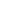 I hereby certify that this company, which I am duly authorized to sign for, accepts the terms and conditions of UNFPA (http://www.unfpa.org/resources/unfpa-general-conditions-contract ) and we will abide by this quotation until it expires. Name and title								Date and Place#LotsSpecificationUnitQ-ty1Glovesw/o powder, nitrile, size M, disposablebox/100 pcs12022Glovesw/o powder, nitrile, size L, disposablebox/100 pcs8003Coverallprotection, category III, type 6bpcs85504Gownisolation, nonwoven, disposablepack 10 pcs8555Disposable masksdisposable, sterile, surgical pack  25 pcs14946Goggle medical, safety pcs144007Face Shield pcs85508KN95 Mask no valve, disposable pcs8640Name of contact person at UNFPA:Iryna BohunEmail address of contact person:ua-procurement@unfpa.org#LotsDescription of the goodsUnitQ-tyEXW unit price, VAT freeTotal1Glovesbox/100 pcs12022Glovesbox/100 pcs8003Coverallpcs85504Gownpack 10 pcs8555Disposable maskspack  25 pcs14946Goggle pcs144007Face Shield pcs85508KN95 Mask pcs8640Total amountTotal amountTotal amountTotal amountTotal amountDelivery time, days (EXW from date of order)Delivery time, days (EXW from date of order)Delivery time, days (EXW from date of order)Delivery time, days (EXW from date of order)Delivery time, days (EXW from date of order)